Closing TimeDan Wilson 1997 (released by Semisonic 1998)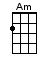 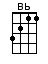 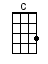 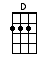 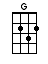 < PLAY THIS RIFF OVER VERSES >  [G]       [D]       [Am]      [C]A|-2---2---|-5---2---|-2---2---|-3---2---|E|---3---3-|---3---3-|---3---3-|---3---3-|INTRO:  / 1 2 / 1 2 /[G] / [D] / [Am] / [C] /< RIFF STARTS >[G] / [D] / [Am] / [C] /[G] / [D] / [Am] / [C] /[G] Closing [D] time [Am] open all the [C] doors and[G] Let you out [D] into the [Am] world [C][G] Closing [D] time [Am] turn all of the [C] lights onOver [G] every boy and [D] every [Am] girl [C][G] Closing [D] time [Am] one last call for [C] alcoholSo [G] finish your [D] whiskey or [Am] beer [C][G] Closing [D] time [Am] you don't have to [C] go homeBut you [G] can't [D] stay [Am] here [C]CHORUS:[G] I know [D] who I [Am] want to take me [C] home[G] I know [D] who I [Am] want to take me [C] home[G] I know [D] who I [Am] want to take me [C] homeTake me [G] ho-[D]-o-[Am]-ome [C][G] Closing [D] time [Am] time for you to [C] go outTo the [G] places you [D] will be [Am] from [C][G] Closing [D] time [Am] this room won't be [C] open‘Til your [G] brothers or your [D] sisters [Am] come [C]So [G] gather up your [D] jackets [Am] move it to the [C] exitsI [G] hope you have [D] found a [Am] friend [C][G] Closing [D] time [Am] every new be-[C]ginningComes from [G] some other be-[D]ginning's [Am] end [C] yeahCHORUS:[G] I know [D] who I [Am] want to take me [C] home[G] I know [D] who I [Am] want to take me [C] home[G] I know [D] who I [Am] want to take me [C] homeTake me [G] ho-[D]-o-[Am]-ome [C]INSTRUMENTAL BRIDGE:  [Bb]      [Bb]      [Bb]      [Bb]A|-1-------|---1--3--|-6---5---|-3--1---1|E|---------|-4-------|---------|------3--|  [Bb]      [Bb]      [Bb]      [Bb]A|-1-------|---1--3--|-6---5---|-3--1----|E|---------|-4-------|---------|------3--|  [G]      [D]      [Am]     [C]A|-2---2---|-5---2---|-2---2---|-3---2---|E|---3---3-|---3---3-|---3---3-|---3---3-|  [G]       [D]       [Am]      [C]A|-2---2---|-5---2---|-2---2---|-3---2---|E|---3---3-|---3---3-|---3---3-|---3---3-|  [G]       [D]       [Am]      [C]A|-2---2---|-5---2---|-2---2---|-3---2---|E|---3---3-|---3---3-|---3---3-|---3---3-|  [G]       [D]       [Am]      [C]A|-2---2---|-5---2---|-2---2---|-3---2---|E|---3---3-|---3---3-|---3---3-|---3---3-|  [G]       [D]       [Am]      [C]A|-2---2---|-5---2---|-2---2---|-3---2---|E|---3---3-|---3---3-|---3---3-|---3---3-|[G] Closing [D] time [Am] time for you to [C] go outTo the [G] places you [D] will be [Am] fromCHORUS:[G] I know [D] who I [Am] want to take me [C] home[G] I know [D] who I [Am] want to take me [C] home[G] I know [D] who I [Am] want to take me [C] homeTake me [G] ho-[D]-o-[Am]-ome [C]< RIFF > [G] / [D] / [Am] / [C] / < SLOWER >[G] Closing [D] time [Am] every new be-[C]ginningComes from [G] some other be-[D]ginning's [Am] end [C] / [G] < THE END >< Play this riff over last 3 lines above ending on [G] >A|-2---2---|-5---2---|-2---2---|-3---2---|E|---3---3-|---3---3-|---3---3-|---3---3-|C|---------|---------|---------|---------|G|---------|---------|---------|---------|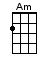 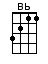 www.bytownukulele.ca                